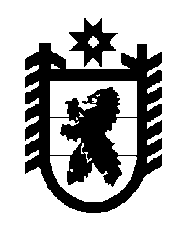 Российская Федерация Республика Карелия    УКАЗГЛАВЫ РЕСПУБЛИКИ КАРЕЛИЯО награждении государственными наградами Республики КарелияЗа высокий профессионализм и большой вклад в возрождение, сохранение и развитие утраченного вида рукоделия – золотной вышивки – традиционного художественного промысла и ремесла народов Поморья присвоить почетное звание:«НАРОДНЫЙ МАСТЕР ТРАДИЦИОННЫХ ХУДОЖЕСТВЕННЫХПРОМЫСЛОВ И РЕМЕСЕЛ РЕСПУБЛИКИ КАРЕЛИЯ»ИЛЬИНОЙ Ирине Геннадьевне – заведующей музеем-мастерской «Рукоделия Поморья» муниципального бюджетного учреждения «Центр поморской культуры», Беломорский муниципальный район.За высокий профессионализм, многолетний плодотворный творческий труд и большой вклад в развитие изобразительного искусства в Республике Карелия присвоить почетное звание «ЗАСЛУЖЕННЫЙ ДЕЯТЕЛЬ ИСКУССТВ РЕСПУБЛИКИ КАРЕЛИЯ»КРАСОВСКОЙ Татьяне Андреевне – художнику, председателю Правления Карельской региональной общественной организации «Творческий Союз художников Карелии», Петрозаводский городской округ.За высокий профессионализм, педагогическое мастерство, большой вклад в развитие традиционной музыкальной и песенной культуры в Республике Карелия, эстетическое и художественной воспитание подрастающего поколения, развитие декоративно-прикладного искусства  и библиотечного дела присвоить почетное звание «ЗАСЛУЖЕННЫЙ РАБОТНИК КУЛЬТУРЫРЕСПУБЛИКИ КАРЕЛИЯ»ВИЗЕРОВОЙ Валентине Владимировне – преподавателю и концертмейстеру по классу фортепиано муниципального бюджетного учреждения дополнительного образования Костомукшского городского округа «Детская музыкальная школа им. Г.А. Вавилова»,ЕРЕМИНОЙ Юлии Альбертовне – режиссеру муниципального образовательного учреждения дополнительного образования Кондопожского муниципального района «Дом творчества детей и юношества»,ЕФРЕМОВОЙ Инне Анатольевне – преподавателю муниципального бюджетного образовательного учреждения дополнительного образования «Центр дополнительного образования», Олонецкий муниципальный район,МАКСИМОВОЙ Елизавете Александровне – ведущему методисту по декоративно-прикладному искусству и развитию любительского художественного творчества муниципального бюджетного учреждения «Сегежский районный Центр культуры и досуга»,РИГОЕВОЙ Любови Михайловне – директору муниципального бюджетного учреждения «Сегежская централизованная библиотечная система»,СМОЛЕННИКОВОЙ Ольге Александровне – хормейстеру муниципального бюджетного учреждения культуры «Горняк» Чупинского городского поселения, Лоухский муниципальный район.За высокий профессионализм, заслуги в становлении гражданского общества, развитии российской государственности и многолетнюю безупречную службу присвоить почетное звание «ЗАСЛУЖЕННЫЙ РАБОТНИК ОРГАНОВГОСУДАРСТВЕННОЙ ВЛАСТИРЕСПУБЛИКИ КАРЕЛИЯ»БЕЛОУСОВОЙ Елене Юрьевне – члену Центральной избирательной комиссии Республики Карелия.За вклад в развитие местного самоуправления в Республике Карелия, многолетний добросовестный труд и успешное выполнение должностных обязанностей присвоить почетное звание«ЗАСЛУЖЕННЫЙ РАБОТНИК ОРГАНОВ МЕСТНОГО САМОУПРАВЛЕНИЯВ РЕСПУБЛИКЕ КАРЕЛИЯ»ГРИГОРЯН Вере Александровне – начальнику управления муниципального казначейства комитета финансов Администрации Петрозаводского городского округа,ГУЛЕВИЧУ Леониду Петровичу – главе администрации Сортавальского муниципального района.За многолетний добросовестный труд, большой вклад в развитие социальной помощи детям, оставшимся без попечения родителей, и детям, находящимся в трудной жизненной ситуации, и защиту их прав присвоить почетное звание«ЗАСЛУЖЕННЫЙ РАБОТНИК СОЦИАЛЬНОЙ ЗАЩИТЫ НАСЕЛЕНИЯРЕСПУБЛИКИ КАРЕЛИЯ»ЕРМАКОВОЙ Марине Александровне – директору государственного бюджетного учреждения социального обслуживания Республики Карелия «Центр помощи детям, оставшимся без попечения родителей, № 3», Калевальский национальный район.За высокий профессионализм, подготовку и воспитание спортсменов высокой квалификации, достигших высоких спортивных результатов на всероссийских соревнованиях, чемпионатах и первенствах мира, Европы и России присвоить почетное звание«ЗАСЛУЖЕННЫЙ ТРЕНЕР РЕСПУБЛИКИ КАРЕЛИЯ»МАКАРОВУ Сергею Станиславовичу – тренеру по лыжным гонкам муниципального учреждения спортивной школы олимпийского резерва                       им. А.П. Шелгачева г. Кондопоги Республики Карелия. За высокий профессионализм и заслуги в укреплении законности, защите прав и законных интересов граждан, формировании правового государства присвоить почетное звание «ЗАСЛУЖЕННЫЙ ЮРИСТ РЕСПУБЛИКИ КАРЕЛИЯ»ФУТРИКУ Григорию Григорьевичу – начальнику управления Аппарата Центральной избирательной комиссии Республики Карелия.За заслуги перед республикой и многолетний добросовестный труд наградить ПОЧЕТНОЙ ГРАМОТОЙ РЕСПУБЛИКИ КАРЕЛИЯ:АНИСИНУ Наталью Александровну – главного специалиста Министерства природных ресурсов и экологии Республики Карелия,БЕЛАШЕВА Бориса Залмановича – ведущего научного сотрудника Института геологии – обособленного подразделения федерального государственного бюджетного учреждения науки Федерального исследовательского центра «Карельский научный центр Российской академии наук», Петрозаводский городской округ, ЗАКИРОВУ Дину Альфретовну – адвоката Петрозаводской Центральной коллегии адвокатов,КАРПОВА Константина Борисовича – слесаря-ремонтника участка ремонта оборудования основного производства филиала акционерного общества «РУСАЛ Урал» в Надвоицах «Объединенная компания 
РУСАЛ Надвоицкий алюминиевый завод» («РУСАЛ Надвоицы»), Сегежский муниципальный район,КОСТИНУ Людмилу Михайловну – консультанта Министерства культуры Республики Карелия,МИРОШНИК Ирину Юрьевну – Главу Петрозаводского городского округа,КОЛЯГО Ольгу Александровну – начальника отдела администрации Питкярантского муниципального района,ПАРШУКОВУ Ольгу Александровну – ведущего специалиста Министерства культуры Республики Карелия,РЯБОВА Александра Николаевича – звукооператора районного Дома культуры муниципального бюджетного учреждения «Межпоселенческое социально-культурное объединение», Беломорский муниципальный район,СЕРОВУ Светлану Владимировну – воспитателя муниципального бюджетного дошкольного образовательного учреждения Петрозаводского городского округа «Детский сад комбинированного вида № 7 «Ауринко»,СТЕПАНОВУ Ольгу Александровну – директора муниципального бюджетного учреждения «Центр поморской культуры», Беломорский муниципальный район,ТАРХОВА Сергея Вадимовича – директора федерального государственного бюджетного учреждения «Государственный природный заповедник «Костомукшский» Министерства природных ресурсов и экологии Российской Федерации, Костомукшский городской округ,ТИККОЕВУ Раису Борисовну – главного специалиста аппарата Администрации Петрозаводского городского округа, ЯЦКОВУ Оксану Владимировну – председателя Территориальной избирательной комиссии города Петрозаводска № 1.  Глава Республики  Карелия                                                            А.О. Парфенчиковг. Петрозаводск27 июня 2018 года№ 53